Автономная некоммерческая организация 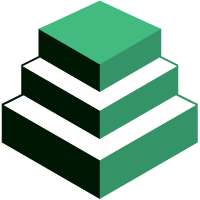 Высшего Образования «Институт деловой карьеры»ПРИГЛАШАЕТ  ВАСна обучение по дополнительной профессиональной программе  профессиональной переподготовки «СПЕЦИАЛИСТ ПО БЕЗОПАСНОСТИ И АНТИТЕРРОРИСТИЧЕСКОЙ ЗАЩИЩЕННОСТИ ОБЪЕКТОВ (ТЕРРИТОРИЙ) ОБРАЗОВАТЕЛЬНОЙ ОРГАНИЗАЦИИ»Начало курсов осуществляется по мере комплектования групп (сентябрь 2020, октябрь 2020, ноябрь 2020, декабрь 2020)Категория слушателей:Руководители учреждений, организаций, оказывающих услуги населению, работающих с населением.Руководители и ответственные за антитеррористическую деятельность администраций и органов местного самоуправления.Прочие должностные лица и специалисты в области организации вопросов безопасности и антитеррористической защищенности объектов, а также обучения населения основам профилактики терроризма.Объем: 300 часов, интенсивный курс - 2 месяцаСтоимость обучения  за одного слушателя  - 12500 рублей.Форма обучения: заочная с применением электронного обучения и дистанционных образовательных технологий.Документ о квалификации: диплом о профессиональной переподготовке (предоставляющий право на ведение нового вида профессиональной деятельности и с присвоением квалификации «Специалист по безопасности и антитеррористической защищенности объектов (территорий) образовательной организации».К освоению программы допускаются:- лица, имеющие высшее образование. Основной целью программы является получение компетенций, необходимых для выполнения нового вида профессиональной деятельности (обеспечение комплексной безопасности и антитеррористической защищенности объекта (территории), приобретение новой квалификации «Специалист по безопасности и антитеррористической защищенности объектов (территорий) образовательной организации».Планируемые результаты обученияВыпускник должен обладать профессиональными компетенциями, соответствующими виду деятельности (ВД) (по соответствующему профессиональному стандарту (ПС):  оказание услуг охраны образовательных организаций с использованием персонала и оборудования для предотвращения правонарушений на территории и в помещениях образовательных организаций;  осуществление мероприятий по безопасности и антитеррористической защищенности объектов (территорий) в соответствии с законодательством Российской Федерации и локальной нормативно-правовой базой;Перечень изучаемых дисциплин Модуль 1 Базовый модульПроизводственная безопасность.  Содержание зданий и территорий образовательных организаций.Пожарная безопасность зданий и сооружений, технологических процессов.Защита в чрезвычайных (кризисных) ситуациях.  Управление безопасностью труда.Надзор и контроль в сфере безопасности. Юридическая ответственность за нарушения.Модуль 2 Профессиональный модульНормативно-правовое обеспечение в области  безопасности  и антитеррористической защищенности объекта и территории образовательных организаций. Классификация критически важных объектовСтратегия  борьбы с терроризмом.Алгоритм организации охраны и обеспечения безопасности на объектах образовательной организации (территории).Порядок действий органов управления при угрозе и совершенствовании террористических актов.Подготовка документации по антитеррористической защищенности объекта.Модуль 3. Специальный модульОрганизация безопасности при перевозке обучающихся  автомобильном и железнодорожном транспорте.Обеспечение безопасности пребывания на территориях образовательных организациях.Организация работы в образовательных учреждениях при объявлении пандемии, в том числе коронавирусе (COVID-19).Оказание первой помощи пострадавшим при несчастных случаях.Регистрация на курс       Чтобы зарегистрироваться на курс, пожалуйста, свяжитесь с нами по телефону +7 9629103642 в рабочее время  с 10.00 до 18.00 (Московское время) или оставьте заявку на официальном сайте АНО ВО «ИДК» (www.ideka.ru), в разделе «Дополнительное профессиональное образование» или  на адрес электронной почты budanovairyna@yandex.ru (руководителю проекта).
     Прием заявок на обучение осуществляется круглосуточно через сайт.
     Также вы получите на электронный адрес письмо с подробной информацией о документах, необходимых для зачисления, контактными данными вашего персонального менеджера, доступами для входа на образовательный портал и другой необходимой информацией.
Заполненную форму заявки и необходимые документы Вы высылаете на адрес электронной почты budanovairyna@yandex.ru. (руководителю проекта).
Конечно же, все документы подаются онлайн!Слушатели предоставляют:Заявление о приеме подается на имя ректора с приложением следующих документов:– копии диплома о высшем образовании/ справки об обучении;– копии паспорта (с целью идентификации личности и правильности ведения документации, в том числе для заполнения Диплома о профессиональной переподготовки).- договор на обучение по дополнительной профессиональной программе профессиональной переподготовки;- квитанцию об оплате за обучение.Обучение      Сразу после зачисления приказом ректора Вы получите доступ в систему дистанционного образования АНО ВО «ИДК»  и сможете учиться в подходящее вам время и в удобном месте. Материалы курса доступны 24 часа в сутки, система работает без выходных. На протяжении прохождения курса Вас будут сопровождать опытные тьюторы, преподаватели и технические специалисты.     Более того, итоговый междисциплинарный экзамен вы сдадите дома, а диплом  о профессиональной переподготовке (предоставляющий право на ведение нового вида профессиональной деятельности и с присвоением квалификации «Специалист по безопасности и антитеррористической защищенности объектов (территорий) образовательной организации» получите по почте России или с помощью курьерской службы  за 5-8 дней. Расходы по рассылке документов включены в стоимость курса.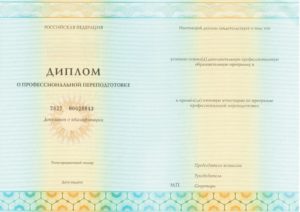 Успехов вам в учебе!